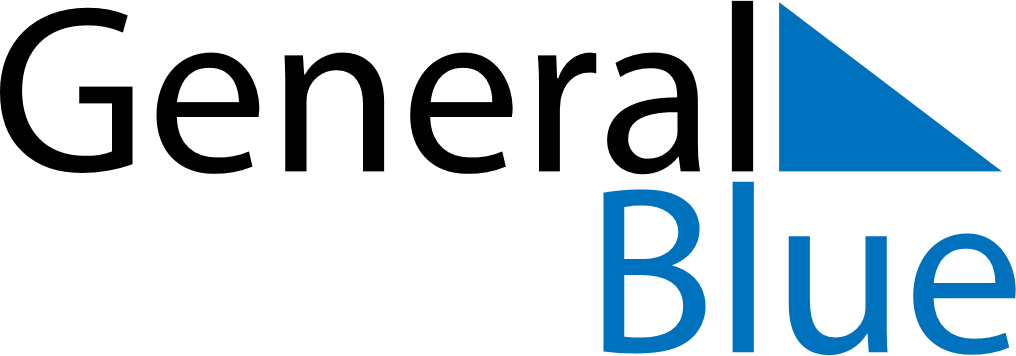 Weekly CalendarMarch 6, 2022 - March 12, 2022Weekly CalendarMarch 6, 2022 - March 12, 2022Weekly CalendarMarch 6, 2022 - March 12, 2022Weekly CalendarMarch 6, 2022 - March 12, 2022Weekly CalendarMarch 6, 2022 - March 12, 2022Weekly CalendarMarch 6, 2022 - March 12, 2022SUNDAYMar 06MONDAYMar 07MONDAYMar 07TUESDAYMar 08WEDNESDAYMar 09THURSDAYMar 10FRIDAYMar 11SATURDAYMar 12